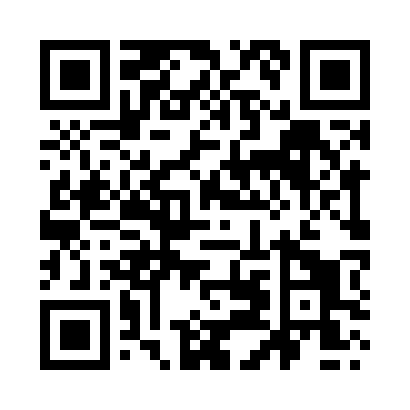 Ramadan times for Ardtalla, UKMon 11 Mar 2024 - Wed 10 Apr 2024High Latitude Method: Angle Based RulePrayer Calculation Method: Islamic Society of North AmericaAsar Calculation Method: HanafiPrayer times provided by https://www.salahtimes.comDateDayFajrSuhurSunriseDhuhrAsrIftarMaghribIsha11Mon5:075:076:4912:344:196:206:208:0212Tue5:045:046:4612:344:216:236:238:0413Wed5:025:026:4412:334:236:256:258:0714Thu4:594:596:4112:334:256:276:278:0915Fri4:564:566:3812:334:266:296:298:1116Sat4:534:536:3612:334:286:316:318:1317Sun4:514:516:3312:324:306:336:338:1618Mon4:484:486:3112:324:316:356:358:1819Tue4:454:456:2812:324:336:376:378:2020Wed4:424:426:2512:314:346:396:398:2221Thu4:394:396:2312:314:366:416:418:2522Fri4:364:366:2012:314:386:436:438:2723Sat4:334:336:1712:314:396:456:458:2924Sun4:304:306:1512:304:416:476:478:3225Mon4:274:276:1212:304:426:496:498:3426Tue4:244:246:1012:304:446:516:518:3727Wed4:214:216:0712:294:456:536:538:3928Thu4:184:186:0412:294:476:556:558:4229Fri4:154:156:0212:294:486:576:578:4430Sat4:124:125:5912:284:506:596:598:4731Sun5:095:096:571:285:518:018:019:491Mon5:055:056:541:285:538:038:039:522Tue5:025:026:511:285:548:058:059:543Wed4:594:596:491:275:568:078:079:574Thu4:564:566:461:275:578:098:0910:005Fri4:534:536:441:275:598:118:1110:026Sat4:494:496:411:266:008:138:1310:057Sun4:464:466:381:266:028:158:1510:088Mon4:434:436:361:266:038:178:1710:119Tue4:394:396:331:266:058:198:1910:1310Wed4:364:366:311:256:068:218:2110:16